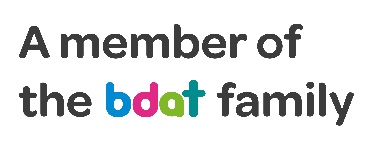 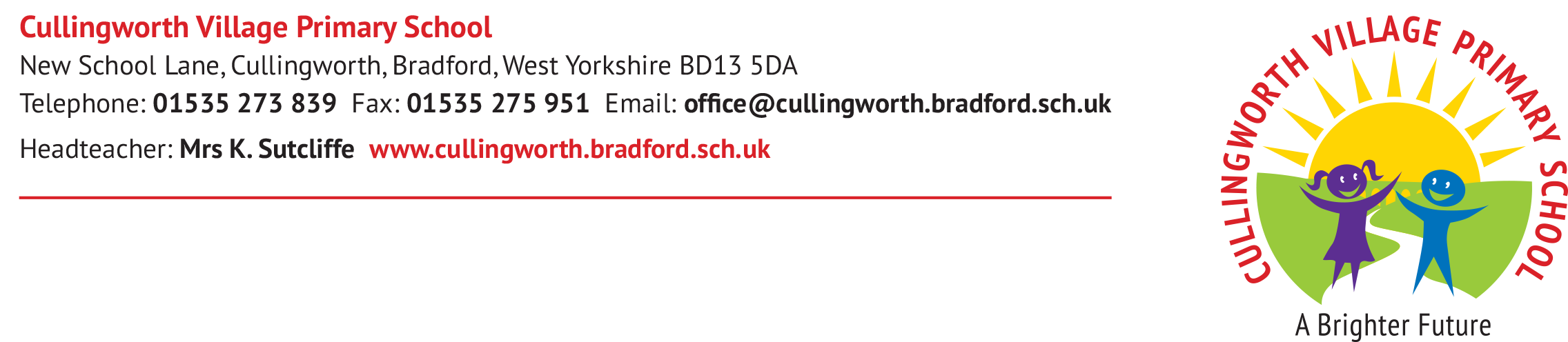 Permanent Teacher Vacancy (MPS/UPS)Easter start date or sooner.Prime objectives of the post – We are seeking to appoint a dynamic and enthusiastic teacher to join our strong and committed Key Stage 1 team. The post will initially be in a year 1 class. This is a lovely school with high expectations so we are looking for outstanding applicants.We can offer you:A friendly, caring staff with a strong commitment to teamwork.AMAZING children who are friendly, enthusiastic and who love learning.A head teacher new to post with strong beliefs about children being at the heart of everything we do and the opportunity to play a pivotal role in the future direction of our school.A strong commitment to your professional development and an opportunity for the successful candidate to shape the role according to their interests and skills.Extended opportunities to meet up with and form partnerships with colleagues in the  wider network as part of the BDAT family of schoolsThe successful candidate will:Be an excellent classroom teacher preferably with significant experience and interest in teaching the Key Stage One year group.Have high expectations and a commitment to raising standards for all children.Take pride in their work, be highly motivated and work well as part of a teamBe committed to making learning exciting using a cross-curricular approachBe committed to the safeguarding and well-being of all childrenSupport the positive and caring ethos of the schoolDevelop strong partnerships with staff, pupils, parents, governors and the communityVisits to the school are strongly encouraged. Please phone 01535 273839 to make an appointment.How to applyIf you’d like to apply, please submit an application form. Please note CVs are not accepted.  Closing date: 9th December 2021 at noon. Interviews will take place: 16th December 2021. We are committed to safeguarding and promoting the welfare of children and expect all staff to share this commitment. All posts are subject to references and an enhanced DBS check. Proof of eligibility to work in the UK is also required.